Patkófalva című mese feldolgozásaA tanítási óra helye: Szeged és Térsége Bárczi Gusztáv Egységes Gyógypedagógiai Módszertani IntézményA tanítási óra ideje: 2016. 01. 07.Tanít: Zsolt Emese, gyógypedagógusOsztály: 2. osztály – tanulásban akadályozottakTantárgy: Magyar irodalomA tanítási óra anyaga: Patkófalva című mese feldolgozása 2 tanóránFejlesztési feladatok: Szókincsbővítés, együttműködési készség fejlesztése, emlékezet, gondolkodás, szerialitás fejlesztése, anyanyelvi képességfejlesztés.A tanítási óra eszközei: Szitakötő folyóirat, interaktív tábla, projektor, laptop, képkártyák, igaz-hamis táblák, kirakó, betűkártyák, matricaFelhasznált irodalom, források: Szitakötő c. folyóirat 2015. évi 4. száma (Pap Vanda Patkófalva című meséje)A tanítási óra helye: Szeged és Térsége Bárczi Gusztáv Egységes Gyógypedagógiai Módszertani IntézményA tanítási óra ideje: 2016. 01. 07.	Tanít: Zsolt Emese, gyógypedagógusOsztály: 2. osztály – tanulásban akadályozottakTantárgy: Technika, életvitel és gyakorlati ismeretekA tanítási óra anyaga: Produktum készítése a Patkófalva című meséhezFejlesztési feladatok: Kreativitás, finommotorika fejlesztése. Eszközhasználat (olló, ragasztó) gyakorlása. Személyiségfejlesztés.A tanítási óra eszközei: Szitakötő folyóirat, papír, kifestők, olló, ragasztó, színes ceruza, zsírkréta, kartonpapír, fényképezőgépFelhasznált irodalom, források: Szitakötő c. folyóirat 2015. évi 4. száma (Pap Vanda Patkófalva című meséje)Az elkészült „Patkófalva’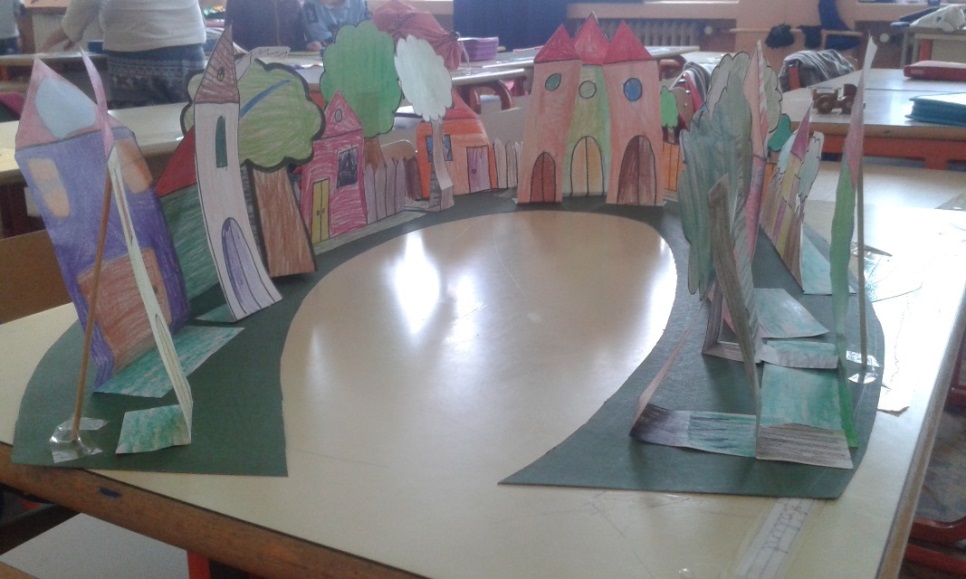 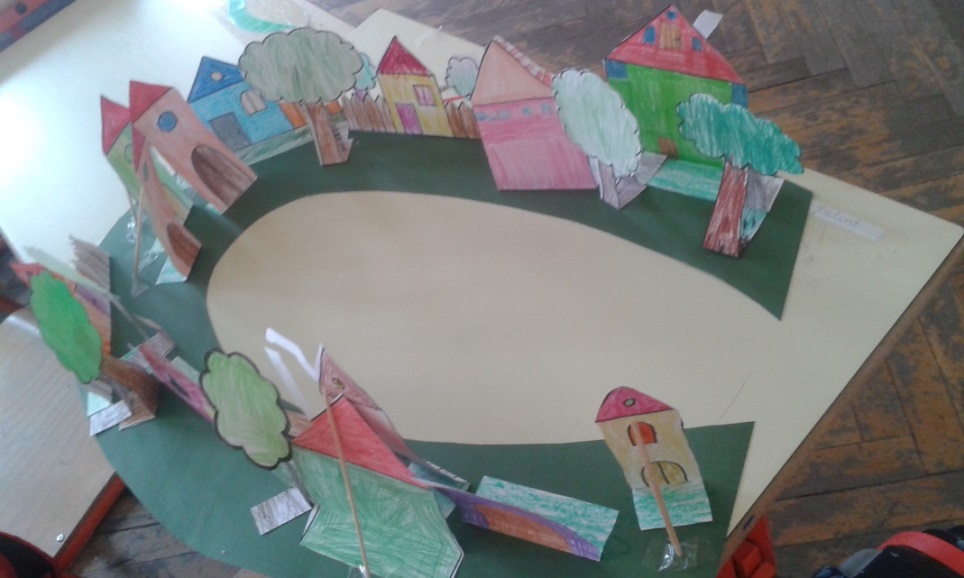 IdőkeretKépzési tartalom, tevékenységi formaDidaktikai célok, feladatokMódszerek és tanulásszervezési formákEszközökEgyéni segítségnyújtás, differenciálás5’A két tanóra menetének ismertetése.„Ez egy rendhagyó olvasás óra lesz. Felolvasok nektek egy mesét, amivel kapcsolatban sok-sok játékot oldunk meg és készítünk is egy igazi falut.”Az órák előkészítése.A tanulók érdeklődésének felkeltése.MegbeszélésFrontális munkaAutista kisfiúnak még egyszer külön elmondani, mit fogunk csinálni.5’A Patkófalva című mese felolvasása/meghallgatása„Hallgassátok meg Pap Vanda Patkófalva című meséjét!” Felolvasom a mesét.A tanulók képzeletének aktivizálása. A mese meghallgatásával az órák előkészítése.Meseolvasás (tanári) – mesehallgatásFrontális munkaSzitakötő folyóirat5’A történet megbeszéléseA mesével kapcsolatos kérdéseket teszek fel a tanulóknak:„Hol játszódik a mese?Kik a szereplői?”Megbeszéljük a gyerekek számára ismeretlen szavak jelentését (pl. öböl, Duna), ezekről képeket keresünk az interneten és kivetítem őket.A mesében szereplő szavak tisztázásával a mese megértésének elősegítése. Szókincsbővítés.MegbeszélésTanári kérdés-tanulói válaszTanári magyarázatBeszélgetésSzemléltetésFrontális munkaInteraktív tábla, projektor, laptopA tanulók rávezetése segítő kérdésekkel a helyes válaszokra.Játékos vetélkedő a meséhez (Három csapat kialakítása.)5’A történet képeinek sorbarendezéseMinden csapat 5 képet kap, melyen a történet egyes jelenetei láthatóak. Ezeket kell minél gyorsabban időrendi sorrendbe állítaniuk.A tanulók együttműködési készségének fejlesztése. A tanulók érdeklődésének fenntartása. Sorrendiség gyakorlása.Tanári magyarázatCselekedtetésJátékSzemléltetésCsoportos munkaKépkártyákCsapatok segítése, hogy a csapatmunkából a gyengébb képességű tanulók se maradjanak ki.5’Igaz vagy hamis játékMinden csapat kap egy igaz és egy hamis táblát (I és H betűkkel ellátva). A meséhez kapcsolódó állításokat mondok. (Pl. Patkófalva a Tisza mentén feküdt.) A csapatokat közösen eldöntik, hogy az általam mondott állítás igaz vagy hamis és az ennek megfelelő táblát emelik fel.A tanulók együttműködési készségének fejlesztése. A tanulók érdeklődésének fenntartása. Gondolkodásfejlesztés. Állítások igazságtartalmának megítélésének gyakorlása.Tanári magyarázatCselekedtetésJátékSzemléltetésCsoportos munkaIgaz és hamis táblák (csapatonként egy)Csapatok segítése, hogy a csapatmunkából a gyengébb képességű tanulók se maradjanak ki.5’Lovacskás kirakóMinden csapat kap egy kirakót, melyen a történet egyik főszereplője (Iván Cocó) látható, ezt kell közösen minél hamarabb kirakniuk.A tanulók együttműködési készségének fejlesztése. A tanulók érdeklődésének fenntartása. Vizuális figyelem fejlesztése.Tanári magyarázatCselekedtetésJátékSzemléltetésCsoportos munkaKirakóCsapatok segítése, hogy a csapatmunkából a gyengébb képességű tanulók se maradjanak ki.10’Szereplők nevének kirakása betűkbőlMinden csapat kap kis papírdarabkákra írt betűket. Ezekből kell a történet szereplőinek (vándor, Iván Cocó, falubeliek) nevét kirakniuk minél gyorsabban és hibátlanul. A tanulók együttműködési készségének fejlesztése. A tanulók érdeklődésének fenntartása. Szerialitásfej-lesztés, betűk felismerésének gyakorlása.Tanári magyarázatCselekedtetésJátékCsoportos munkaBetűkártyákCsapatok segítése, hogy a csapatmunkából a gyengébb képességű tanulók se maradjanak ki.5’A vetélkedő eredményeinek ismertetése, az óra lezárásaÖsszesítem a csapatok pontjait és kihirdetem a vetélkedő sorrendjét. A tanulók elmondják mi tetszett/nem tetszett nekik a játék során.Az óra lezárása, a tanulók helyes önértékelésének elősegítése. A csoportmunka tapasztalatainak megbeszélése.MegbeszélésBeszélgetésFrontális munkaJutalom lovas matricaA csapatonkénti mellett személyes értékelés is.IdőkeretKépzési tartalom, tevékenységi formaDidaktikai célok, feladatokMódszerek és tanulásszervezési formákEszközökEgyéni segítségnyújtás, differenciálás10’Eszközök előkészítése, az elkészítés menetének megbeszélése„Az előző órán megismertétek Patkófalva történetét, ezen az órán pedig el is készítjük patkófalvát. Egy patkó formára forgunk házakat, fákat ragasztani.”Az óra előkészítése. A tanulók érdeklődésének felkeltése.MegbeszélésFrontális munkaPapír, kifestők, színes ceruza, zsírkréta, olló, ragasztó15’Házak, fák, templom színezése, rajzolásaKiosztom a tanulóknak a differenciált feladatokat. Megbeszéljük az elkészítés menetét, majd önállóan kiszínezik, megrajzolják a fákat/házakat. Színezés, rajzolás gyakorlása. Esztétikus kivitelezés elősegítése.CselekedtetésSzemléltetésDifferenciálásEgyéni munkaSzínes ceruza, zsírkréta, papír, kifestőkÖnálló munka során több segítséget igénylők: előrajzolt fák kiszínezése.kevesebb segítséget igénylők: előrajzolt házak színezése, kidíszítése.Önállóan dolgozók: házak megrajzolása, díszítése.5’Elkészült házak, fák, templomok kivágásaA tanulók kivágják megrajzlt6kiszínezett munkáikat.Eszközhasználat gyakorlása (nyírás ollóval). Esztétikus kivitelezés elősegítése.CselekedtetésDifferenciálásEgyéni munkaOlló, kiszínezett házak, fák, templomokBizonyos tanulóknál segítség az olló használatában.5’A falu részeinek felragasztásaAz előzőleg előkészített karton patkó formát az asztalra fektetem. A tanulók hármasával elhelyezhetik rajta, majd felragaszthatják rá saját alkotásukat.Eszközhasználat gyakorlása (ragasztó). A tanulók kompozíciós képességének fejlesztéseMegbeszélésCselekedtetésSzemléltetésEgyéni munkaRagasztó, kartonból kivágott patkó forma, kivágott házak, fák, templomokKompozízió és a ragasztás segítése az azt igénylő tanulóknál.2’Patkófalva megörökítéseAz elkészült alkotást lefényképezem.A tanulók személyiségének fejlesztése, pozitív önértékelésének elősegítése az elkészült produktum megörökítésével.BeszélgetésSzemléltetésFrontális munkaFényképezőgép8’Eszközök elpakolása, az óra lezárásaMinden tanuló elpakolja saját maga után a használt eszközöket. Mindenki elmondhatja, mi tetszett neki „Patkófalvában”. értékelem a tanulók munkáját.Az óra lezárása, a tanulók rendszeretetének elősegítése.A két óra pozitív élményeinek kiemelése.CselekedtetésEgyéni munkaAz óra során használt eszközökSzemélyre szabott értékelés.